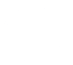 All workers of the church should agree to the following code of conduct when working with children and young people. The word ‘child’ referrers to all those under the age of 18 throughout this documentDODo treat all people with dignity and respect Respect and promote the rights of children to make their own decisions and choices Encourage respect for difference, diversity, beliefs and culture Act inclusively, seeking to make everyone feel welcome and valued Use appropriate languageBe a good role modelTreat people with equal care and concern Take all reasonable adjustments for young people with disabilities and special 
education needsListen to children and tell the Church Safeguarding Coordinator if you have any 
concerns about a child's welfare Refer to a more senior worker if a child does not respond to your instructions despite encouragement and warning Encourage everyone to follow any behaviour agreement 
or ground rules and apply sanctions consistently Seek to diffuse aggressive or threatening behaviour without the use of physical contact Interact with children in a public place. If a child wants to talk one-to-one about an issue, tell another worker and find somewhere quieter, but still public, to talk Make sure that any electronic communication is done with parental consent and is transparent, accountable, recorded and adheres to safeguarding policies. Using church platforms and not private accountsHave a designated photographer to take, store and share photos of your group’s activities, in line with URC good practice guidelines Use physical contact wisely; it should be: in public appropriate to the situation and to the age, gender and culture of the child in response to the needs of the child, not the adult respectful of the child's wishes, feelings and dignity Respect children's and young people’s privacy Ensure that any communication online is done through a work or church account – 
this may require setting up an account specific for that purpose Ensure, where possible, parents or guardians are present in the building or other 
workers are aware when young people are communicating with you via social media. Communication with a child via social media should only ever take place when their 
parent or guardian and other adult workers are aware of these online interactions. Inform your line manager or point of contact of your intention to communicate online with families or young people and keep a record of times and dates when you do this.  Keep up to date on policies, procedures and training, including safeguarding and health and safetyUnderstand that your conduct outside of work including on line can impact on your work with children and young peopleDO NOTDo not abuse the power and responsibility of your role for example do not belittle, scapegoat, put down, or ridicule a child or young person (even in 'fun') and don't use language or behaviour with sexual connotations (e.g. flirting or innuendo)Exclude children or workers from conversations and activities unless there is a good reason Overshare about your own situationsShow favouritism (e.g. in selection for activities, in giving rewards, etc) or encourage excessive attention from a particular child (e.g. gifts) Threaten or use sanctions which have not been agreedFeel you have to deal with every problem on your own Use physical restraint unless they are causing harm to themselves or othersSpend time alone with children out of sight of other people Contact them through private messagingKeep communication with children secret, while still respecting appropriate confidences Use child/young person’s personal data for other purposes than activities consented Take photos or videos without consentEngage with children or young people through your personal social media or mobile accountAssume that children should tell you anything you ask just because you are a worker Promise to keep anything a secret, it may be that if a child or young person is being harmed or at risk of harm, that you will need to share that information but only on a need to know basisWork in ways that puts your needs and interests before those of the children you work with Discriminate or leave discrimination or bullying unchallengedInteract with children you are working with from personal social media accountsI agree to abide by the above code of conduct while working with children and young peopleon behalf of[church name]Name of worker:Signed:Date: